ANEXO I EDITAL N° 087/2024 DADOS PESSOAISNome completo:  	Endereço completo:  	CEP:	E-mail:  	Telefone Residencial:	Celular:  	Local de Nascimento:	Data de Nascimento (dd/mm/aaaa):  	RG (para brasileiros):	CPF (para brasileiros):  	Passaporte (para estrangeiros):	Estado Civil:  	Raça/Cor: ( )Branca ( )Preta ( )Parda ( )Amarela ( )Indígena ( )Não declaradoDADOS COMPLEMENTARESCurso de Graduação:	Ano de Titulação:  	Período em que realizou a graduação:Universidade:	Solicita bolsa?: ( )Sim ( )Não. Pretende realizar o curso mesmo sim bolsa? ( )Sim ( )Não.Manterá vínculo empregatício durante o curso? ( )Sim ( )Não. Nome e endereço do empregador:Terá bolsa de outra Instituição? ( )Sim ( )Não Qual?Anexar: Curriculum vitae, cópia do diploma de graduação ou equivalente legal, histórico escolar da graduação definitivo, declaração de vínculo empregatício (quando for o caso).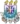 UNIVERSIDADEESTADUALDE SANTACRUZ–UESCCampusProf.SoaneNazarédeAndrade,RodoviaJorgeAmado,Km16Tel:Profísica(73)3680-5209 CEP:45.662-900–Ilhéus–Bahia –BrasilE-mail:editalprofisica@uesc.br